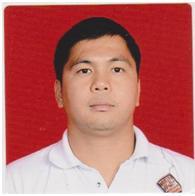 MAC Mac-395577@gulfjobseeker.com  Deira, DubaiProfessional SummaryRecent experience as a safety officer but also had a background working in administrative, sales and production of auto parts. Willing to work in any field that is within the said experience.SkillsWork HistorySafety OfficerPhilippinesKingsford Hotel ProjectSeptember 2018 – April 2019Job Responsibility:Develop, Implements and monitor Occupational Health and Safety policy programs and procedureResponsible for Implementing programs to ensure compliance with safety regulations and to preserve worker’s health and safety.Closely monitor worker’s compliance and accident statistics and implement correction as needed.Recommend process and product safety features that will reduce employee’s exposure to chemical, physical, and biological work hazards.Inspect facilities, machinery, and safety equipment to identify and correct potential hazards, and to ensure safety r4egulations compliance.Install safety devices on machinery ort direct device installation.Maintain liaisons with outside organization such as fire departments, mutual aide societies, and rescue teams to facilitate emergency response.Inspect work environment, machinery and equipment in establishment of worksites for conformance with governmental standards according to regulation or in response to compliant or an accident1Conducts accident and incident investigation to determine probable cause and make corrective actions.Encourages worker to create high level awareness of safety within the organization.Ensures employees awareness in understanding the safe working procedures.Works with the organization management team to evaluate and enforce safety conformance.Safety OfficerPhilippinesApril 2018 - August 2018Job Responsibility:Review existing policies and measures and update according to legislation.Inspect premises and the work of personnel to identify issues or non-conformity. (e.g. not using protective equipment)Oversee installations, maintenance, disposal of substances etc.Stop any unsafe acts or processes that seem dangerous or unhealthy.Prepare reports on occurrences and provide statistical information to upper management.Conduct leak test on all oxy-ace tanks and take necessary actions when there is a leaking tank.Conduct toolbox meeting.Prepares all incident report and conduct investigation on all near miss incident.Attends on weekly contractors meeting at EHS office.Excellent Communication skills with the ability to present and explain health and safety topic.Production Operator (Automotive Parts)Luster Company Limited – Iwata Shi, Shizouka , JapanOctober 2015 - August 2017Job Responsibility:Uses Quality Standards to ensure set-ups are done correctly and operates the machinery at an acceptable rate, ensuring that the machinery runs within the process control parameters while practicing safety compliance at all times.Follows chart measurements requirements while operating the machinery in order to produce product that meets with strict design and quality standards.Follows work instructions to determine proper method of performing quality work.Perform maintenance as required.Maintains work area in a neat and organized manner.Notify team leader or supervisor of any mechanical or material issues/shortages and recommends production efficiency and quality improvements to supervisor.Immediately report incidents and accidents in work area.Follows applicable safety and environmental rules and regulations.Attends and contributes to department and company meetings.Participate/ Establish an environment and culture that promotes safety in the workplace.Participate in continuous improvement education/training programs to maintain current technology and methodology as specified by management.Performs other duties as required.2Auto Parts SalesmanS.H. Almana (Nissan) - Doha, QatarJuly 2012 – July 2014Job Responsibility:Read Catalogs or Computer displays to define replacement of parts stock numbers prices.Determine replacement parts required according to inspection of old parts,customer request or according to customers description of malfunction.Receive fill telephone orders for partsFill customer orders from Stock.Prepare Sales slip or Sales Contract.Receive payment or credit Authorization.Take inventory of Stocks.Advise Customers on substitution modification of parts when identical replacements are not available.Examine returned Parts for defects and also exchange defective parts or refund money.Mark Store parts in stockrooms according to prearranged system.Discuss use features of various parts based on knowledge of machines or equipment.Using logic and reasoning to identify the strength and weaknesses of alternative solutions, conclusions or approaches to the problems.Talking to others to convey information effectively. -Considering the relative cost and benefits of potential actions to choose the most appropriate one.Identifying complex problems and reviewing related information to developing evaluate options and implement solutions.Ability to communicate information and ideas in speaking as so others will understand. -Ability to combine pieces of information to form general rules of conclusions.Administrative ClerkVegetable Oil Company in Abu Dhabi, UAENovember 2007 - May 2009Job Responsibility:Organize office and assist associates in ways that optimize proceduresSort and distribute communications in a timely mannerCreate and update records ensuring accuracy and validity of information.Schedule and plan meetings and appointmentsMonitor level of supplies and handle shortagesResolve office-related malfunctions and respond to requests or issuesCoordinate with other departments to ensure compliance with established policies.Maintain trusting relationships with suppliers, customers and colleaguesPerform receptionist duties when needed3EducationCollege: Bachelor of Science in Agriculture (Major in Crop Science) 2006BICOL UNIVERSITY COLLEGE OF AGRICULTURE AND FORESTRYMarch 2006Guinobatan, Albay, PhilippinesHigh School Diploma: 2002Tabaco National High School - Tabaco City, Bicol, PhilippinesBirthdate: May 18,1985Age: 33Religion: Roman CatholicI hereby declare that the above mentioned information are true and correct to the best of my knowledge.______________Mac 4Quality inspectionTroubleshootingProgram managementMaterial handlingDeadline-drivenInventory managementFlexible scheduleMaterial inventory skillAnalytical thinkerTeam PlayerScheduling